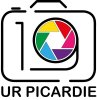 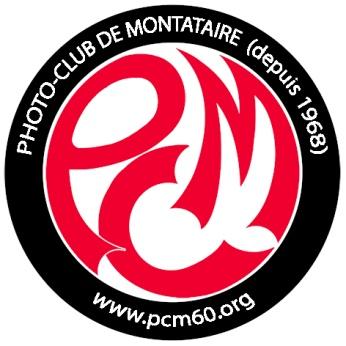 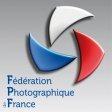 REGLEMENT DU 28me CONCOURS PHOTO « NUMERIQUE » 2019500,00 € de prix seront distribués Date limite de réception des envois : Mardi 11 juin 2019Les 2 thèmes : 1 – « Scène d’enfance »                 2  - «Brumes, brouillard»           (Pas de portrait)                                                        NOIR ET BLANC ET/OU COULEURCONDITIONS DE PARTICIPATIONLes auteurs peuvent envoyer au maximum 3 photos numériques par thème (6 photos maximum par auteur), par mail. Pour les clubs, se reporter aux conditions figurant dans l’annexe « Format des œuvres et modalités d’envoi »L’envoi des fichiers numériques doit être accompagné du « bordereau de participation » dûment complété, qui se trouve à la fin de ce règlement téléchargeable sur le site : www.pcm60.org Aucun signe distinctif ne doit apparaître sur les fichiers photos (signature, nom, logo etc…) sous peine d’être éliminés  Le format de la photo est libre ; elle devra éventuellement être entourée d’un passe-partout numérique, afin que l’ensemble photo et passe-partout soit au format 2/3, ce qui correspond à la taille du cadre d’exposition 30 x 45 cm.Les fichiers devront comporter suffisamment de pixels pour obtenir un tirage net dans la dimension ci-dessus (pour info : un minimum de 3000 x 2000 pixels et 3 mégaoctets)Les photos présentées engagent la seule responsabilité de leur auteur et doivent respecter les lois en vigueur sur les droits à l’imageLes photos primées seront mise en ligne sur le site du Photo-Club : www.pcm60.org   DROITS DE PARTICIPATIONLes droits de participation sont fixés à 8,00 € par auteur individuel Pour les clubs, 5,00 € par auteur, à condition de respecter les modalités données dans l’annexe « Format des fichiers et modalités d’envoi » : si moins de 3 participants dans le club, les droits de participation sont identiques à ceux des auteurs individuels (8,00 €)Si pour une raison quelconque (réception tardive des fichiers…) les photos ne peuvent pas participer au concours, le chèque ne sera pas encaissé Le bordereau de participation rempli informatiquement (envoyé avec les fichiers par mail) doit également être impérativement adressé par voie postale, accompagné du chèque de participation établi à l’ordre du Photo-Club de Montataire, à l’adresse suivante :PCM – Mme LIANO Elyane1101, rue de Nointel60840 BREUIL LE SECTOUT ENVOI SANS REGLEMENT DES DROITS DE PARTICIPATION NE SERA PAS PRIS EN CONSIDERATIONET LES IMAGES NE SERONT PAS JUGEES.CALENDRIER Date limite de réception des envois par mail et par la Poste: Mardi 11 Juin 2019 (délai de rigueur)Le jury se réunira le jeudi 17 Octobre 2019. Ses décisions seront sans appelRemise des prix dans les salons de la Résidence Maurice Mignon à Montataire :Le Samedi 9 Novembre 2019 à 18 h (à confirmer)Publications du palmarès  et des photos primées sur le site www.pcm60.org  après cette date  PRIXChaque concurrent peut être primé dans chaque thème, mais une seule fois par thèmeTrois prix seront décernés pour chaque thème :1er prix : lot d’une valeur de 120,00 €2ème prix : lot d’une valeur de 80,00 €3ème prix : lot d’une valeur de 50,00 €EXPOSITIONS Une présélection de 80 photos sera organisée et les meilleures photos seront exposées (Tirage des photos et encadrement pris en charge par le photo-club) Dans les salons de la Résidence Maurice Mignon à Montataire :du Samedi 5 Octobre 2019 au Lundi 11 Novembre 2019 inclus (sous réserve) Au Centre Commercial de Cora à St-Maximin :du Mardi 12 Novembre 2019 au Lundi  25  Novembre 2019 inclus (sous réserve)Les photos primées seront affichées en format réduit sur  www.pcm60.org  Les tirages resteront au club en vue d’éventuelles expositions, auquel cas le club s’efforcera dans toute la mesure du possible de mettre en correspondance les références des auteurs avec leurs photos. Le Photo-Club se réserve le droit de reproduire les meilleures œuvres uniquement dans le cadre de la promotion du concours et des expos (site du club, presse locale et régionale, affiches…) Le PCM s’engage à ne pas faire d’autre utilisation de l’œuvre, sans l’accord préalable de l’auteur.Le Comité d’Organisation et ses partenaires se réservent le droit de modifier le règlement en cas de nécessité.POUR TOUT RENSEIGNEMENT COMPLEMENTAIRE, VOUS POUVEZ CONTACTER :Mme Elyane LIANO – tél. 06 07 29 43 28 – mail : elyaneliano@orange.fr M. Freddy WATTEZ -  tél. 06 42 69 97 45 – mail : wattez.freddy@wanadoo.fr  M. Jérôme LEFEVRE – tél. 03 60 46 05 64 – mail : jjj.lefevre@gmail.com Site du photo-club : www.pcm60.org Annexe - Format des fichiers et modalités d’envoifichiers jpg  (jpeg)espace colorimétrique : sRVB (espace le plus courant, très proche de celui de notre tireur photos)Le format de la photo est libre ; elle peut éventuellement être entourée d’un passe-partout numérique, afin que l’ensemble (photo + passe-partout) soit au format 2/3, qui correspond à la taille du cadre d’exposition 30 x 45 cm (3000x 2000 pixels et 3 Mo), Aucun signe distinctif inclus dans la photo permettant de reconnaitre le photographe (nom, signature, logo, etc…) ; Veillez à ce que les photos soient présentées dans leur sens de lectureNoms des fichiersArchitecture du nom du fichier de l’image :theme _nom_prenom_titre_n.jpgToujours écrit en minuscule sans accents ni caractères spéciaux.avec le caractère underscore (tiret de la touche 8  (_) )en guise d’espace ou de séparateur Thème :  (Scène d’enfance) retenez « Enfance » ou (Brumes, brouillard) retenez « brumes" Auteur : nom_prénomTitre : identique à celui indiqué sur le bordereau de participation (titre limité à 12 caractères) il sert surtout à éviter des confusionsNuméro de la photo : n = 1 à 3 Exemple :  photo de LAVIGNE Michel, thème «Scène d’enfance»,  titre «Emilie » numéro « 2 » dans sa suiteenfance_lavigne_michel_emilie_2.jpgEnvoyez les fichiers des photos, accompagnés du bordereau de participation, sur la boîte :PCM.concours@gmail.com Un accusé de réception sera retourné automatiquement. Cette  boite mail de réception permet de recevoir 6 fichiers dans les conditions ci-dessus en un seul envoi  (6 pièces jointes de 6 Mo maximum). Si votre boite mail ne supporte pas la totalité de votre envoi en une fois, essayez de regrouper au maximum en numérotant vos envois. Exemple : envoi n°1 – thème «Scène d’enfance »            envoi n°2 – thème « Brumes, brouillard»Envoyez également par voie postale, le bordereau de participation signé accompagné du chèque à l’adresse indiquée sur la première page du règlement Pour les clubsPossibilité de grouper vos envois (à partir d’un minimum de 3 participants) les photos et les bordereaux sont à envoyer par envoi groupé avec un serveur de type « wetransfer » Si ces conditions sont respectées les frais de participation sont de 5,00 € par participant, sinon en revenir aux règles et aux frais de participation des individuels, soit 8,00 € par participantPour les personnes ayant des difficultés avec Internet, l’envoi postal des photos sur CD accompagné du chèque et du bordereau signé est toléré.. PHOTO-CLUB DE MONTATAIRE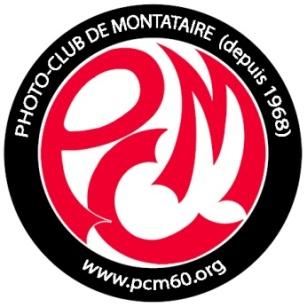 Affilié à la Fédération Photographique de FranceBORDEREAU DE PARTICIPATIONAu 28ème CONCOURS PHOTOS « NUMERIQUE » 2019A JOINDRE  IMPERATIVEMENT : A L’ENVOI DES FICHIERS PHOTOS EN NUMERIQUE le compléter informatiquement pour plus de lisibilité)à l’adresse : « PCM.concours@gmail.com » ET EN VERSION PAPIER (toujours rempli informatiquement) ACCOMPAGNE DU CHEQUE A L’ADRESSE CI-DESSOUS :PHOTO-CLUB DE MONTATAIRE – Mme LIANO Elyane – 1101, rue de Nointel – 60840 BREUIL LE SEC***********************************************************************************************************NOM :  	 PRENOM :ADRESSE :  CODE POSTAL :	 VILLE :E-MAIL :  	 N° TEL. : PHOTO-CLUB (éventuellement) : Site personnel (éventuellement pour légender les photos) : 	              THEME N°1 – « Scène d’enfance »	    THEME N°2 – «Brumes, brouillard »Individuel : Joindre un chèque de 8,00 € à l’ordre du Photo-Club de Montataire (individuel)Photo-club : Joindre un chèque (5,00 € ou 8,00 € par auteur selon modalités d’envoi prévues dans le règlement) à l’ordre du Photo-Club de Montataire J’accepte le règlement, et j’autorise le photo-club à exposer les œuvres présentées dans les différents lieux d’exposition repris dans le règlement, ainsi qu’à les mettre en ligne sur leur site www.pcm60.org Date : 	Signature (pour la version papier accompagnant le chèque)THEMENOM_PRENOMTITRE DE LA PHOTON° DELA PHOTOEnfance1Enfance2Enfance3Brumes1Brumes2Brumes3Banque Nom du titulaire du compte si différent du participant